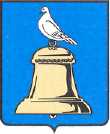 ГЛАВА ГОРОДА РЕУТОВПОСТАНОВЛЕНИЕОб утверждении Положения о межведомственной комиссии по выявлению и демонтажу незаконно установленных и эксплуатируемых рекламных конструкций на территории городского округа Реутов.            В соответствии с Федеральным Законом от 06.10.2003 №131-ФЗ «Об общих принципах организации местного самоуправления в Российской Федерации», Положением «О порядке установки и эксплуатации рекламных конструкций на территории муниципального образования городской округ Реутов Московской области, утвержденным Решением Совета депутатов города Реутов от 26.03.2014 № 511/93, руководствуясь Уставом  городского округа Реутов, постановляю:1. Создать Межведомственную Комиссию по выявлению и демонтажу незаконно установленных и эксплуатируемых рекламных конструкций на территории городского округа Реутов.2. Утвердить состав Комиссии (приложение 1).3. Утвердить Положение о Комиссии (приложение 2).4. Заместителю начальника отдела  по работе со СМИ и рекламе  (Ханиной Д.Е.) разместить на официальном  сайте  города Реутов  настоящее постановление.5. Контроль за выполнением настоящего постановления возложить на заместителя Главы Администрации города Реутов Коваля А.Л..Глава города                                                                                                                  С. Г. Юров                                              Приложение 1                                                                                         к постановлению Главы города Реутов                                                                                                                                                                от 19.12.2014  № 340-ПГСостав Межведомственной Комиссии по выявлению и демонтажу незаконно установленных и эксплуатируемых рекламных конструкций на территории городского округа Реутов Московской области.Председатель Комиссии:  Коваль А.Л. Заместитель Главы Администрации.Заместитель Председателя Комиссии: Романенко И.А. Начальник отдела по архитектуре и градостроительству.Члены Комиссии:1. Кочетков Н.И. Консультант территориального отдела №39 Госадмтехнадзора Московской области.2. Троицкая А.В. Главный специалист отдела по работе со СМИ и рекламе.3. Ткачева И.А.  Главный специалист отдела по работе со СМИ и рекламе.Ответственный секретарь Комиссии: Талеркина Е.В. Заместитель начальника отдела обеспечения документооборота в составе Управления делами.                                               Приложение 2                                                                                          к постановлению Главы города Реутов                                                                       от 19.12.2014  №340-ПГ                                                                                                                                                                                                                                                  Положение о Межведомственной Комиссии по выявлению и демонтажу незаконно установленных и эксплуатируемых рекламных конструкций на территории городского округа Реутов Московской области.Общие положения1.1. Межведомственная Комиссия по выявлению и демонтажу незаконно установленных и эксплуатируемых рекламных конструкций на территории городского округа Реутов Московской области (далее - Комиссия) образована для упорядочивания установки и эксплуатации рекламных конструкций на территории городского округа Реутов Московской области.           1.2. Комиссия в своей деятельности руководствуется Федеральным законом от 13.03.2006 № 38-ФЗ «О рекламе», Федеральным законом от 06.10.2003 № 131-ФЗ «Об общих принципах организации местного самоуправления в Российской Федерации», Уставом городского округа Реутов, Положением «О порядке установки и эксплуатации рекламных конструкций на территории городского округа Реутов Московской области», утвержденным решением Совета депутатов городского округа Реутов Московской области от 26.03.2014 №511/93 и настоящим Положением.Комиссия в рамках своей компетенции:- рассматривает вопросы взаимодействия Администрации городского округа Реутов Московской области (далее – Администрация) с рекламораспространителями;- составляет акты о выявлении рекламных конструкций, установленных с нарушением действующего порядка на территории городского округа Реутов Московской области;- принимает решение о демонтаже незаконно установленных и эксплуатируемых рекламных конструкций на основании предписаний Администрации городского округа Реутов;- принимает решение о выдаче предписания в адрес законного владельца недвижимого имущества, к которому присоединяется рекламная конструкция, за исключением случаев присоединения рекламной конструкции к объекту муниципального имущества или рекламной конструкции к общему имуществу собственников помещений в многоквартирном доме при отсутствии согласия таких собственников;- принимает решение  об осуществлении принудительного демонтажа незаконно установленных и эксплуатируемых рекламных конструкций;- готовит уведомление о произведенном демонтаже рекламных конструкций на территории городского округа Реутов Московской области- готовит акты утилизации демонтированных рекламных конструкций на территории городского округа Реутов Московской области;- принимает решение об аннулировании выданного разрешения.Комиссия имеет право:- приглашать при необходимости на заседание комиссии руководителей и должностных лиц структурных подразделений Администрации городского округа Реутов Московской области, представителей средств массовой информации;- приглашать на свои заседания рекламораспространителей (уполномоченных представителей рекламораспространителей), допустивших нарушение действующего порядка установки и эксплуатации рекламных конструкций на территории городского округа Реутов Московской области;-   привлекать представителей надзорных и контролирующих органов;- привлекать владельцев недвижимого имущества, к которому незаконно присоединена рекламная конструкция.4. Организация работы Комиссии.4.1. Комиссию возглавляет председатель Комиссии, а в его отсутствие - заместитель председателя Комиссии. Председатель Комиссии руководит ее деятельностью, определяет дату, время, повестку дня заседания и порядок рассмотрения вопросов, утверждает состав рабочих групп и протоколы заседаний Комиссии.4.2. Члены Комиссии вносят предложения по вопросам, отнесенным к компетенции Комиссии, участвуют в обсуждении и подготовке решений Комиссии.4.3. Ответственный секретарь Комиссии:- обеспечивает подготовку необходимых для рассмотрения на заседаниях Комиссии документов и материалов;- ведет протоколы заседаний Комиссии;- оформляет и рассылает протоколы Комиссии и выписки из них, а также выполняет поручения, связанные с их реализацией;- подписывает выписки из протоколов Комиссии;- информирует членов Комиссии о дате и времени проведения очередного заседания Комиссии.4.4. Заседание Комиссии считается правомочным, если в нем участвуют не менее половины ее членов.4.5. Заседания Комиссии проводятся председателем Комиссии или его заместителем.4.6. Заседания Комиссии, а также выезды и осмотры территорий проводятся по мере необходимости.4.7. Наряду с членами Комиссии участие в ее заседании могут принимать лица, приглашенные для участия в обсуждении отдельных вопросов повестки дня.4.8. Комиссия принимает решения по всем вопросам, находящимся в ее компетенции, в соответствии с основными задачами и функциями.4.9. Решения Комиссии принимаются простым большинством голосов присутствующих на заседании членов Комиссии путем открытого голосования. При равенстве голосов решающим является голос председательствующего на заседании.4.10. Решения Комиссии оформляются протоколом за подписью ответственного секретаря Комиссии.4.11. Решения Комиссии, принятые в ее компетенции, являются обязательными для всех организаций любой формы собственности, размещающих рекламные конструкции,  на территории городского округа Реутов Московской области.от19.12.2014№340-ПГ